Publicado en Barcelona  el 13/05/2019 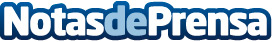 Más de 1 millón de pacientes celebra el Día Mundial de la Fibromialgia y Síndrome de la Fatiga crónicaEl 12 de mayo se celebra el Día Mundial de la Fibromialgia y del Síndrome de la Fatiga Crónica, una enfermedad crónica, que según la Sociedad Española de Fibromialgia y Síndrome de Fatiga Crónica , afecta a más de 1 millón de personas en todo el mundo, en su mayoría mujeres – el 85% de los afectados –, y de la cual aún se desconoce la causa que la provoca, a pesar de los numerosos estudios realizados y las múltiples teorías sobre su etiología que se realizan anualmenteDatos de contacto:Laura HerreroComunicación SmartSalus609127490Nota de prensa publicada en: https://www.notasdeprensa.es/mas-de-1-millon-de-pacientes-celebra-el-dia Categorias: Nacional Medicina Industria Farmacéutica Sociedad Medicina alternativa http://www.notasdeprensa.es